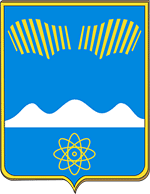 СОВЕТ  ДЕПУТАТОВ  ГОРОДА  ПОЛЯРНЫЕ  ЗОРИС ПОДВЕДОМСТВЕННОЙ ТЕРРИТОРИЕЙ                 Мурманская  область  г. Полярные  Зори, ул. Сивко,1 тел. 7-55-87__________________________________________________________________________________	ПРОЕКТР Е Ш Е Н И Е  № ____29 сентября 2021 г.                                                                            г. Полярные ЗориО внесении изменений в Положение о Контрольно-ревизионной комиссии муниципального образования город Полярные Зори с подведомственной территориейВ целях приведения муниципального нормативного правового акта в соответствие с изменениями, внесенными в Федеральный закон от 07.02.2011 № 6-ФЗ «Об общих принципах организации и деятельности контрольно-счетных органов субъектов Российской Федерации и муниципальных образований» Федеральным законом от 01.07.2021 № 255-ФЗ «О внесении изменений в Федеральный закон «Об общих принципах организации и деятельности контрольно-счетных органов субъектов Российской Федерации и муниципальных образований» и отдельные законодательные акты Российской Федерации», на основании Устава муниципального образования город Полярные Зори с подведомственной территорией, Совет депутатов Р Е Ш И Л:1. Внести в Положение о Контрольно-ревизионной комиссии муниципального образования город Полярные Зори с подведомственной территорией, утвержденное решением Совета депутатов города Полярные Зори от 23.01.2013 № 361 (в ред. от 20.02.2019 № 344) изменения, изложив его в новой редакции, согласно приложению.2. Председателю Контрольно-ревизионной комиссии г. Полярные Зори (Александрова Л.Н.) осуществить действия по государственной регистрации Положения о Контрольно-ревизионной комиссии города Полярные Зори с подведомственной территорией с изменениями, внесенными настоящим решением.3. Настоящее решение вступает в силу со дня его официального опубликования.Глава города Полярные Зори	                            Председатель Совета депутатовс подведомственной территорией                         города Полярные Зори                                                                                  с подведомственной территорией                                     М.О. Пухов		                                     Ю.П. Мельник